คำสั่งโรงเรียนบ้านตาขุนวิทยาที่  70/2563เรื่อง  แต่งตั้งเวรรักษาการณ์ประจำสถานที่ราชการ...................................................เพื่อให้การปฏิบัติหน้าที่ราชการเวรรักษาการณ์ประจำสถานที่ราชการเป็นไปด้วยความเรียบร้อยและเกิดความปลอดภัยเกี่ยวกับทรัพย์สินทางราชการ อาศัยอำนาจตามคำสั่งที่  02/2536  เรื่องกวดขันดูแลทรัพย์สินของทางราชการ    ลงวันที่ 14  สิงหาคม พุทธศักราช   2536  และคำสั่งสำนักงานสามัญศึกษา จังหวัดสุราษฎร์ธานี ที่ ศธ 0873/463 เรื่องกวดขันดูแลทรัพย์สินของทางราชการลงวันที่ 19 ตุลาคม พุทธศักราช 2536 จึงแต่งตั้งให้ข้าราชการครู พนักงานราชการ และครูอัตราจ้าง ปฏิบัติหน้าที่รักษาการณ์สถานที่ราชการ ในช่วงเวลา 06.00-18.00 น. ดังนี้ครูเวรผู้ตรวจเวร                  ขอให้ข้าราชการครู พนักงานราชการและครูอัตราจ้าง ปฏิบัติหน้าที่ที่ได้รับมอบหมายอย่างเต็มความสามารถ      เต็ม  เวลา ด้วยความวิริยะ อุตสาหะและเสียสละ เพื่อประโยชน์สูงสุดแก่โรงเรียนและทางราชการสืบไป                  ทั้งนี้ ตั้งแต่ วันที่ 1 เมษายน พ.ศ.2563 ถึง 14 พฤษภาคม 2563                                       สั่ง ณ วันที่  19 มีนาคม พ.ศ.2563 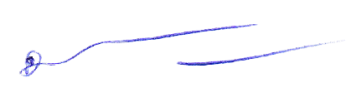                                                               (นายบุญเลิศ  ทองชล)ผู้อำนวยการโรงเรียนบ้านตาขุนวิทยาคำสั่งโรงเรียนบ้านตาขุนวิทยาที่ 69/2563เรื่อง  แต่งตั้งเวรรักษาการณ์ประจำสถานที่ราชการ...................................................เพื่อให้การปฏิบัติหน้าที่ราชการเวรรักษาการณ์ประจำสถานที่ราชการเป็นไปด้วยความเรียบร้อยและเกิดความปลอดภัยเกี่ยวกับทรัพย์สินทางราชการ อาศัยอำนาจตามคำสั่งที่  02/2536  เรื่องกวดขันดูแลทรัพย์สินของทางราชการ  ลงวันที่ 14  สิงหาคม พุทธศักราช   2536  และคำสั่งสำนักงานสามัญศึกษา จังหวัดสุราษฎร์ธานี ที่ ศธ 0873/463 เรื่องกวดขันดูแลทรัพย์สินของทางราชการลงวันที่ 19 ตุลาคม พุทธศักราช 2536 จึงแต่งตั้งให้ข้าราชการครู พนักงานราชการ และครูอัตราจ้าง ปฏิบัติหน้าที่รักษาการณ์สถานที่ราชการ ในช่วงเวลา 18.00-06.00 น. ดังนี้ครูเวรนักการ-ภารโรงผู้ตรวจเวร                  ขอให้ข้าราชการครู พนักงานราชการและครูอัตราจ้าง ปฏิบัติหน้าที่ที่ได้รับมอบหมายอย่างเต็มความสามารถ เต็มเวลา ด้วยความวิริยะ อุตสาหะและเสียสละ เพื่อประโยชน์สูงสุดแก่โรงเรียนและทางราชการสืบไป                  ทั้งนี้ ตั้งแต่ วันที่ 1 เมษายน พ.ศ.2563 ถึง 14 พฤษภาคม 2563                                       สั่ง ณ วันที่  19 มีนาคม พ.ศ.2563                                                                                                (นายบุญเลิศ  ทองชล)	ผู้อำนวยการโรงเรียนบ้านตาขุนวิทยาที่ชื่อ สกุลเมษายนพฤษภาคม1.นางสุภาภรณ์   ศรีสวัสดิ์นางนริศา   บุระชัด-4,52.นางอรณ์สิริ แก้วปลอดนางสาวคณาทิพ  เบ่าล่าย-6,7,83.นางสาวกิ่งดาว   ช่วยชนะนางสาวพิไลวรรณ  ธารายศ-9,10,114.นางจุฬาลักษณ์  หนูหวานนางสาวนภิสา  เส็นติระว่าที่ ร้อยตรีหญิงจิราภรณ์  สีดำ-12,13,145.นางปฐมา   ชูศักดิ์นางสาวขวัญชนก  สังข์เทพ1,2,3-6.นางสาวอรวลี  เทพนุรักษ์นางสาวมณีรัตน์  ศิริมาศ4,5,6-7.นางสาวกฤติมา  แสงทองล้วนนางสาววิภาวรรณ ขันพระแสง7,8,9-8.นางศิรินทิพย์  เพชรหนองชุมนางสาวศรีสุดา  แก้วสุข10,11-9.นางสาวรัฐนูญ์  จันทบูรณ์นางสาวบุญฑริกา  เจียมทิพย์12,13-10.นางสุภาพร  พัฒนรักษานางธิดารัตน์  แซ่เลี้ยว14,15-11.นางสาวธีรนันท์ ปานเพชรนางพรพณา ฤทธิ์ชู16,17-ที่ชื่อ สกุลเมษายนพฤษภาคม12.นางสาวอมรรัตน์  วิจารณ์นางสาวนวนาท  กลิ่นเมฆ18,19-13.นางสาวปริฉัตร์   จันทร์หอมนางสาวณิชาภัทร หนูพรหม20,21-14.นางสาวนันทญา  บรรณราชนางสาวสุภัคศร  ปากลาว22,23-15.นางสาวนุชนาฏ  พรหมทองนางสาวศันสนีย์  สว่างจันทร์24,25-16.นางสาวอาทิตยา  เกตุแก้วนางสาวช่อทิพย์  ทองมีสุข26,27-17.นางสาวสิตานัน  นาคะสรรค์นางสาวสมฤดี  กลับรินทร์28,29-18.นางสาวคณิตา บ่วงราชบพิตรนางสาวสาวิตรี  รักษาพราหมณ์30119.นางศศิพิมพ์  กองสุข            นางสาวขวัญธิดา อภิโมทย์-2,3ที่ชื่อ – สกุลเมษายนพฤษภาคม1.นางกัญจนา  สมชาติ-6,7,8,9,10,11,12,13,142.นางกมลรัตน์  คะตะโต1,2,3,4,5,6,7,8,9-3.นางจงกล  รจนา10,11,12,13,14,15,16,17,18-4.นางเรณู  ผดุงฤกษ์19,20,21,22,23,24,25,26,27-5.นางสุดา  เอ้งฉ้วน28,29,301,2,3,4,5ที่ชื่อ-สกุลเมษายนพฤษภาคม1.นายนพดล ทองนา13,14,15,16-2.นายสมศักดิ์ บัวหนุน17,18,19,20-3.นายธีระพล เกิดเนตร21,22,23,24-4.นายพีรพงศ์  ฤทธิเพชร์25,26,27,28-5.นายวีรยุทธ อนุกูล29,301,26.นายธีรเทพ มุกดา-3,4,57.นายกิตติชัย  โสภณอัมพรนนท์-6,7,88.นายโยธิน   นวลมุสิก-9,10,119.นายปุณณมา  ทองดีเพ็ง-12,13,1410.นายนพดล  ศรีสุข1,2,3,4-11.นายนราธิป  นาเจริญ5,6,7,8-12.นายเกรียงศักดิ์  นิลนิยม9,10,11,12-ที่ชื่อ-สกุลเมษายนพฤษภาคม1.นายสมคิด  จันทร์ปากสวน2,4,6,8,10,12,14,16,18,20,22,24,26,28,302,4,6,8,10,12,142.นายสังใหม่ อินทร์วารี1,3,5,7,9,11,13,15,17,19,21,23,25,27,291,3,5,7,9,11,13ที่ชื่อ-สกุลเมษายนพฤษภาคม1.นายสัญญา เจริญ-1,2,3,4,5,6,7,8,9,10,11,12,13,142.นายสุนทร เพชรชู1,2,3,4,5,6,7,8,9,10,11,12,13,14,15-3.นายประเสริฐ  จันทร์ทัน16,17,18,19,20,21,22,23,24,25,26,27,28,29,30-